When Recorded Return To:Jack Fisher HomesDan Ross1148 W Legacy Crossing BLVD., STE 400Centerville, UT 84014WEBER COUNTY SURVEYMONUMENTATION IMPROVEMENT AGREEMENT1.         Parties: The parties to the Survey Monumentation Improvement Agreement (“the Agreement”) are JACK FISHER HOMES (“the Developer”) and the Weber County Surveyor (“the County Surveyor”).2.         Effective Date: The Effective Date of the Agreement will be the date that the County Surveyor or his Authorized Agent signs this agreement or other dates as specified herein.RECITALWHEREAS, the Developer seeks permission to subdivide property within the area of Weber County, to be known as EDGEWATER BEACH RESORT PHASE 2 (“the Subdivision”), which property is shown and described on the submitted plat maps for review by the County Surveyor, and upon final approval of the Subdivision by the County Commission the final approved subdivision plat shall be made a part hereof and incorporated herein (the “Plat”); andWHEREAS, the County seeks to protect the health, safety and general welfare of the residents of Weber County by requiring the completion of adequate monumentation of the Subdivision and thereby limiting the harmful effects and eventual loss or obliteration of public and private property lines as dedicated and/or established by the recording of the Plat; andWHEREAS, the purpose of this Agreement is to protect the County from the cost of completing subdivision monumentation improvements and is not executed for the benefit of material, men, laborers, surveyors or others providing work, services or material to the Subdivision or for the benefit of lot or home buyers in the Subdivision; and WHEREAS, the mutual promises, covenants, and obligations contained in this Agreement are authorized by state law and the County’s Subdivision Ordinance 106-4-1;THEREFORE, the Parties hereby agree as follows:DEVELOPER’S OBLIGATIONS3.         Improvements: The Developer will construct and install, at his own expense, those on-site and off-site subdivision monuments or improvements as shown on the final approved subdivision plat and/or as specifically required by the County Surveyor (“the Improvements”).  The Developer’s obligation to complete the Improvements will arise upon final plat approval by the Weber County Commission, will be independent of any obligations of the County contained herein and will not be conditioned on the commencement of construction in the development or sale of any lots or improvements within the development.4.         Security: To secure the performance of their obligations hereunder, the Developer shall comply with County Ordinance 106-4-3-(f) by depositing with the County Surveyor, on or prior to the date which the County Surveyor signs and seals his approval block on the subdivision plat, an amount, payable by check or cash, to the County Surveyor equal to the estimated cost(s) as contained in the Subdivision Monumentation Letter (“the Letter”) which Letter is prepared during the County Surveyor’s subdivision review process and prior to the deposit requirement.  All terms or conditions of that letter are incorporated herein and made part hereof.5.         Standards: The Developer shall cause the Developer’s surveyor to construct the Improvement(s) according to county monument standards as approved and adopted by the County Surveyor which standards are incorporated herein by this reference and/or as special circumstances may require a variation to the standard.  Any variations must be approved by the County Surveyor.  A copy of the monument construction standards are available at the County Surveyor’s Office.6.         Warranty: The Developer warrants that all required Improvement(s) will be free from defects for a period of one year from the date that the County Surveyor accepts the Improvement(s) by issuing the Certificate of Escrow Fund Release and by recording the Easement for monumentation.7.         Completion Periods: The Developer shall cause the Developer’s surveyor to complete the installation of all required Improvement(s) within a one year time period, after the asphalt is installed.  Should the Developer fail to install the asphalt within 2 years from the date of final approval by the County Commission the County Surveyor may declare the escrow in default.  It shall be the Developer’s responsibility, once the Improvement(s) are ready for inspection, to notify the County Surveyor and make a request for an inspection of the Improvements.  Once the Improvements have been accepted by the County Surveyor it shall be the responsibility of the Developer, within 90 days of the County Surveyor’s notice of acceptance, to make a written request for reimbursement of the available Escrow deposit.  Should the written request for reimbursement fail to be made within the 90 days or the County Surveyor’s notice of acceptance the Developer shall be deemed to be in default and the entire Escrow deposit and Checking fees shall be forfeited to the County Surveyor and shall be deposited in the Public Land Corner Preservation Fund in accordance with UCA 17-23-19.8.         Compliance with Law: The Developer will comply with all relevant laws, ordinances, and regulations in effect at the time of recording the final subdivision plat with the County Recorder.  When necessary to protect public’s health, safety, and general welfare the Developer will be subject to laws, ordinances and regulations that become effective after said recording of the final subdivision plat and before the completion and acceptance of the work.9.         Relinquishment and granting of a Perpetual Easement: The Developer hereby           ______ Agrees to execute a Perpetual Easement granting the County Surveyor the right to access,           Initials inspect, repair, replace, maintain, alter or adjust the Improvements that are the subject of this agreement. The Developer also agrees to execute a Perpetual Easement granting the right to access, inspect, repair, replace, maintain, alter or adjust county or government monuments thatmay exist on or near this development as required by the county surveyor.  Furthermore, the Developer agrees to grant to the County Surveyor, his successors, assigns, agents, contractors, and employees a nonexclusive right and Perpetual Easement to enter the Property to conduct future surveying activities as may be required by the County Surveyor.  The granting of the Perpetual Easements will be effective upon recording of the easements with the county recorder.COUNTY SURVEYOR’S OBLIGATIONS10.        Plat Approval: The County Surveyor or his authorized agent shall affix his signature and seal to the subdivision plat when all the plat requirements, survey requirements and conditions of this Agreement have, in the judgment of the County Surveyor, been satisfactorily completed.11.        Inspection and Certification: Upon notification by the Developer as required in paragraph 7 above, the County Surveyor will inspect the Improvements.  If acceptable to the County Surveyor, he shall authorize a release of the available Escrow deposit (which deposit does not include the checking fee).12.        Notice of Defect: The County Surveyor will provide timely notice to the Developer or Developers Surveyor whenever inspection reveals that an Improvement does not conform to the standards and specifications required by this Agreement.  The Developer will have 30 days from the issuance of such notice to cure or substantially cure the defect.  The County Surveyor may not declare a default under this Agreement during the 30 day cure period on account of any such defect unless it is clear the Developer does not intend to cure the defect.  The Developer will have no obligation to cure defects in or failure of any Improvement found to exist or occurring after the warranty period.  Should it become necessary for the Developer to need more time to fully complete the monument installation, the Developer may make a written request for an extension of time on a form provided by the County Surveyor.13.        Acceptance of Improvements: The County Surveyor shall accept the Relinquishment and Perpetual Easement (see paragraph 9 above) of any validly accepted Improvement(s) which acceptance will be evidenced by the issuance of the Certificate of Escrow Fund Release and Easement Acceptance letter.  The County Surveyors acceptance of the Improvement(s) is conditioned on the presentation by the Developer of adequate documentation that the Improvement(s) are owned by the Developer free of any liens, encumbrances, or other restrictions on the Improvement(s) unacceptable to the County Surveyor in his reasonablejudgment.  Acceptance of the Relinquishment and Perpetual Easement of any Improvement does not constitute a waiver of the County Surveyor to draw funds from the Escrow fund retainer on account of any defect in or failure of the Improvement(s) that is detected within one year after the date of the release of Escrow funds.  Additionally, acceptance of the Improvements(s) is also based on proper execution of and recording of the Perpetual Easement document.14.        Reduction of Security: After the acceptance of any Improvement, the amount which the County Surveyor is entitled to draw on the Escrow deposit may be reduced by an amount equal to 90% of the available Escrow on deposit.  At the request of the Developer, the County Surveyor will execute a certificate of release verifying the acceptance of the Improvement(s) and waiving its right to draw on the Escrow to the extent of such amount specified in the certificate.  A Developer in default under this Agreement will have no right to such a certificate.  Upon the Acceptance of all of the Improvements, the balance that may be drawn under the Escrow will be available to the County Surveyor for 90 days after expiration of the Warranty Period.  After said 90 days any Escrow on deposit which has not been requested in accordance with paragraph 7 above shall be deemed forfeited and become the property of the County Surveyor to be deposited in the Public Land Corner Preservation Fund in accordance with UCA 17-23-19.15.        Use of Proceeds: All default deposits, forfeitures, fees or penalties shall be deposited in the Public Land Corner Preservation Fund as authorized by UCA 17-23-19.16.        Events of Default: The following conditions, occurrences or actions will constitute a default by the Developer during the Construction Period:a.        Developer’s failure to commence construction of the street monument                                Improvements subsequent to the installation of the asphalt in accordance with the             terms of paragraph 7 above;b.        Developer’s failure to complete construction of the Improvements within one year            of the installation of  the asphalt  in accordance with the terms of paragraph 7                    above;c.        Developer’s failure to cure the defective construction of any Improvement within              the applicable cure period;d.        Developer’s insolvency, the appointment of a receiver for the Developer or the                  filing of a voluntary or involuntary petition in bankruptcy respecting the                             Developer;e.        Foreclosure of any lien against the Property or a portion of the Property or                         assignment or conveyance of the Property in lieu of foreclosure.The County Surveyor may not declare a default until written notice has been issued to the Developer.17.        Measure of Damages: The measure of damages for breach of this Agreement will be the reasonable cost of completing the Improvements.  For Improvements upon which construction has not begun, the amount of Escrow funds on deposit with the County Surveyor will be prima facie evidence of the minimum cost of construction; however, neither that amount or the amount of the Escrow establishes the maximum amount of the developer’s liability which may include but not limited to survey costs, as established by the County Surveyor, to retrace and locate the position of the unfinished Improvements.  The County Surveyor will be entitled to complete all Improvements at the time of default regardless of the extent to which Improvement(s) have been installed or whether installation ever commenced.  No partial release of funds will be authorized for any partial completion of the Improvements.18.        County Surveyor’s Rights Upon Default: When any event of default occurs, the County Surveyor may draw the full amount of the Escrow and Checking fees for each and all Improvements.  The County Surveyor will have the right to complete Improvements himself or contract with a third party for completion and utilize any escrow funds available to compensate for the installation.  Alternatively, the County Surveyor may assign the proceeds of the Escrow to a subsequent developer who has acquired the Subdivision by purchase, foreclosure or otherwise who will then have the same rights of completion as the County Surveyor if and only if the subsequent developer agrees in writing to complete the unfinished Improvements.  In addition, the County may suspend final plat approval.  These remedies are cumulative in nature except that during the Warranty Period, should the defects fail to be cured within 30 days of notice, the County’s remedy is the same as outlined in paragraph 17 above and will be to draw funds under the Escrow deposit retainer.19.        Indemnification: The Developer hereby expressly agrees to indemnify and hold the County Surveyor harmless from and against all claims, costs and liability of every kind and nature, for the injury or damage received or sustained by any person or entity in connection with, or on account of the performance of work at the development site and elsewhere pursuant to the Agreement.  The Developer further agrees to aid and defend the County in the event that the County is named as a defendant in an action concerning the performance of work pursuant to this Agreement except where such suit is brought by the Developer.  The Developer is not an agent or employee of the County.20.        No Waiver: No Waiver of any provision of this Agreement will be deemed or constitute a waiver of any other provision, nor will it be deemed or constitute a continuing waiver unless expressly provided for by a written amendment to the Agreement signed by both County Surveyor and Developer; nor will the waiver of any default under this Agreement be deemed a waiver of any subsequent default or defaults of the same type.  The County’s failure to exercise any right under this Agreement will not constitute the approval of any wrongful act by the Developer or the acceptance of any Improvement.21.        Amendment or Modification: The parties to the Agreement may amend or modify this Agreement only by written instrument executed by the County Surveyor and by the Developer or his authorized agent.  Such amendment or modification will be properly notarized before it may be effective.22.        Attorney’s Fees: Should either party be required to resort to litigation, arbitration, or mediation to enforce the terms of this Agreement, the prevailing party, plaintiff or defendant, will be entitled to costs, including reasonable attorney’s fees from the opposing party.  If the court, arbitrator, or mediator awards relief to both parties, each will bear its own costs in their entirety.23.        Vested Rights: The County does not warrant by this Agreement that the Developer is entitled to any other approval(s) required by the County, if any, before the Developer is entitled to commence development of the Subdivision or to transfer ownership of property in the Subdivision.24.        Third Party Rights: No person or entity who or which is not a party to the Agreement will have any right of action under this Agreement, except that if the County does not exercise its rights within 60 days following knowledge of an event of default, a purchaser of a lot or home in the Subdivision may bring an action in mandamus to compel the County to exercise its rights.25.        Scope: This Agreement constitutes the entire agreement between the parties and no statement(s), promise(s) or inducement(s) that is/are not contained in this Agreement will be binding on the parties.26.        Time: For the purpose of computing the Commencement, Abandonment, and Completion Periods, and time periods for County action, such times in which civil disaster, acts of God, or extreme weather conditions occur or exist will not be included if such times prevent the Developer or County from performing his/its obligations under the Agreement.27.        Severability: If any part, term or provision of the Agreement is held by the courts to be illegal or otherwise unenforceable, such illegality or unenforceability will not affect the validity of any other part, term, or provision and the rights of the parties will be construed as if the part, term, or provision was never part of the Agreement.28.        Benefits: The benefits of the Agreement to the Developer are personal and may not be assigned without the express written approval of the County Surveyor.  Such approval may not be unreasonably withheld, but any unapproved assignment is void.  Notwithstanding the foregoing, the burdens of this Agreement are personal obligations of the Developer and also will be binding on the heirs, successors, and assigns of the Developer.  There is no prohibition on the right of the County to assign its rights under this Agreement.  The county will release the original developers Escrow to the Developer if it accepts new security from any developer who obtains the Property.  However, no act of the County will constitute a release of the original developer from this liability under this Agreement.29.        Notice: Any notice of default required or permitted by this Agreement will be deemed effective when personally delivered in writing or three (3) days after notice is deposited with the U.S. Postal Service, postage prepaid, certified, and return receipt requested, and addressed as follows:If to Developer (Attn)			           	          _____________________________________(Address)			                                                                        _____________________________________                                                          _____________________________________                                                          _____________________________________                        If to County			                            Attn: County SurveyorWeber Center Surveyor’s Office2380 Washington Blvd.  Ste 370Ogden, Utah 8440130.        Recordation: It is the intent of the Parties that this Agreement encumber only the property shown on the final plat as approved by the County Commission and as recorded with the County Recorder.  Either Developer or County may record a copy of this Agreement in the County Recorder’s Office of Weber County, Utah by attaching a legal description of the subdivision property being encumbered herein and included as “EXHIBIT ‘A’ - Description of Property Being Subdivided”.  The attached description(s) may be subject to change, correction, or alteration during the review process and prior to the County Surveyor’s signature and seal being affixed to the final plat.  It is the intent of this Agreement that the land being affected by this Agreement is to conform with the description of the final subdivision plat as approved by the County Commission and properly recorded.31.        Immunity: Nothing contained in this agreement constitutes a waiver of the Countys sovereign immunity under any applicable state law.32.        Personal Jurisdiction and Venue: Personal jurisdiction and venue for any civil action commenced by either party to this Agreement whether arising out of or relating to the Agreement will be deemed to be proper only if such action is commenced in District Court for Weber County.  The Developer expressly waives his right to bring such action in or to remove such action to any other court whether state or federal.EXHIBIT ‘A’ - Description of Property Being Subdivided.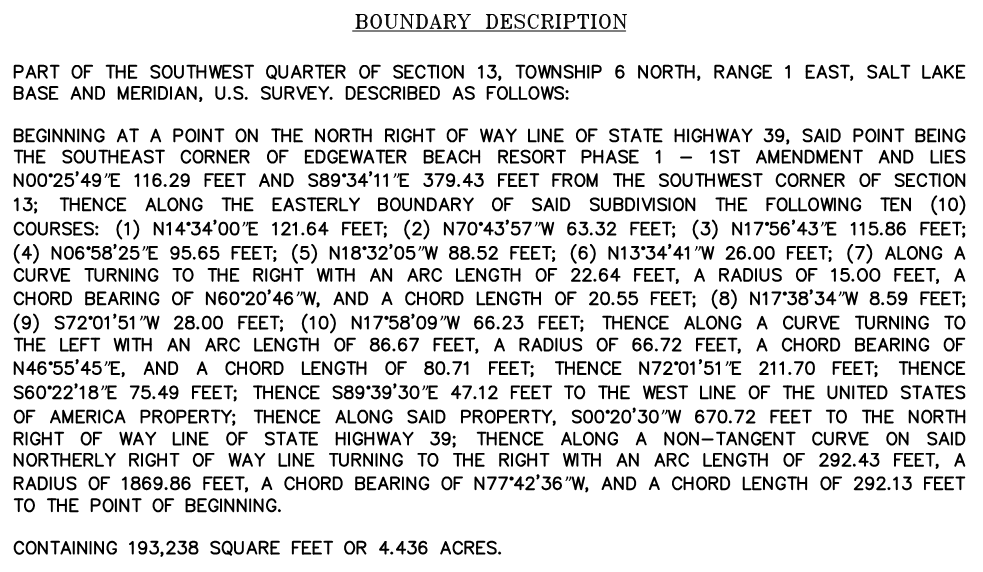 _____________________________________	     _________________________________              (Type capacity or Name of each signatory)_____________________________________	     _________________________________INDIVIDUAL ACKNOWLEDGMENTState of Utah    )                         ssCounty of Weber )On the _________________ day of __________________ A.D. 20____ personally appeared before me _________________________________________ the signer(s) of the within instrument, who duly acknowledged to me that he/she executed the same.Notary PublicResiding at:________________, Utah******************************************************************************CORPORATE ACKNOWLEDGMENTState of Utah       )                           ssCounty of Weber )On the _________________ day of __________________ A.D. 20____ personally appeared before me ____________________________________________________duly sworn, did say that he/she is the                                                                       of ______________________________________ , the corporation which executed the foregoing instrument, and that said instrument was signed in behalf of said corporation by authority of a Resolution of its Board of Directors that the said corporation executed the same.Notary PublicResiding at:________________ , UtahThe foregoing being hereby approved at a regular meeting of the Weber County Commission on_________ day of ___________________ 20______________________________________________Kerry Gibson, ChairATTEST:__________________________________ _________________________________________Ricky Hatch, CPAWeber County Clerk / AuditorWhen Recorded return to:Jack Fisher HomesDan Ross1148 W Legacy Crossing BLVD., STE 400Centerville, UT 84014PERPETUAL EASEMENT &QUIT CLAIM DEED JACK FISHER HOMES, Grantor, hereby, quit claim, grant, and convey to the Weber County Surveyor, his successors, assigns, and agents, (collectively the “County Surveyor”), Grantee, certain and specific street monuments as shown and identified on the final plat of the Subdivision described below.  The recording of this Perpetual Easement & Quit Claim Deed constitutes evidence of the fulfillment of a Weber County Survey Monument Improvement Agreement, excepting the one year warranty period provisions of that agreement, which agreement has been recorded as Entry number                       in the records of the Weber County Recorder.Furthermore, the Grantor, hereby, grants and conveys to the County Surveyor a Perpetual Easement and right of way over, under, across, or through the Subdivision as described below, the right to access, inspect, repair, replace, maintain, alter, or adjust said street monuments and county or other government survey monuments that may exist on or near this Subdivision as may be required or necessary by the County Surveyor whether or not the monuments are expressly shown or noted on the Plat.Furthermore, the Grantor, hereby, grants and conveys to the County Surveyor a nonexclusive right and Perpetual Easement on the Subdivision described hereon, reasonable access to enter and access any and all survey monumentation to conduct future surveying activities as may be required or necessary to conduct the business of the County Surveyor.  Where utility easements are created on the Subdivision Plat and they can be utilized by the County Surveyor as access to survey monumentation this grant and conveyance is limited to the dedicated easements. In the event that access to survey monumentation cannot be made by use of the dedicated easements the County Surveyor is herein granted reasonable access to conduct the business of the office.  When accessing survey monumentation the Grantee will make reasonable efforts to minimize the effect of entry upon the property.Furthermore, this Perpetual Easement & Quit Claim shall run with the Subdivision and are binding on the Grantor, his successors, heirs, assigns, and agents, in perpetuity.  This Perpetual Easement & Quit Claim Deed is not valid without the signature and seal of the County Surveyor or designated agent (Grantee).DESCRIPTION:All of the EDGEWATER BEACH RESORT PHASE 2_____________________________________	     _________________________________              (Type capacity or Name of each signatory)_____________________________________	     _________________________________	1INDIVIDUAL ACKNOWLEDGMENTState of Utah    )                         ssCounty of Weber )On the _________________ day of __________________ A.D. 20____ personally appeared before me _________________________________________ the signer(s) of the within instrument, who duly acknowledged to me that he/she executed the same.Notary PublicResiding at:________________, Utah******************************************************************************CORPORATE ACKNOWLEDGMENTState of Utah       )                           ssCounty of Weber )On the _________________ day of __________________ A.D. 20____ personally appeared before me ____________________________________________________duly sworn, did say that he/she is the                                                                       of ______________________________________ , the corporation which executed the foregoing instrument, and that said instrument was signed in behalf of said corporation by authority of a Resolution of its Board of Directors that the said corporation executed the same.Notary PublicResiding at:________________ , Utah2